Зарегистрировано в Минюсте России 22 марта 2013 г. N 27847МИНИСТЕРСТВО ЗДРАВООХРАНЕНИЯ РОССИЙСКОЙ ФЕДЕРАЦИИПРИКАЗот 28 декабря 2012 г. N 1623нОБ УТВЕРЖДЕНИИ СТАНДАРТАСПЕЦИАЛИЗИРОВАННОЙ МЕДИЦИНСКОЙ ПОМОЩИ ДЕТЯМ ПРИ ПАРАЛИЧЕБЕЛЛА ЛЕГКОЙ СТЕПЕНИ ТЯЖЕСТИВ соответствии со статьей 37 Федерального закона от 21 ноября 2011 г. N 323-ФЗ "Об основах охраны здоровья граждан в Российской Федерации" (Собрание законодательства Российской Федерации, 2011, N 48, ст. 6724; 2012, N 26, ст. 3442, 3446) приказываю:Утвердить стандарт специализированной медицинской помощи детям при параличе Белла легкой степени тяжести согласно приложению.МинистрВ.И.СКВОРЦОВАПриложениек приказу Министерства здравоохраненияРоссийской Федерацииот 28 декабря 2012 г. N 1623нСТАНДАРТСПЕЦИАЛИЗИРОВАННОЙ МЕДИЦИНСКОЙ ПОМОЩИ ДЕТЯМ ПРИ ПАРАЛИЧЕБЕЛЛА ЛЕГКОЙ СТЕПЕНИ ТЯЖЕСТИКатегория возрастная: детиПол: любойФаза: остраяСтадия: легкое течениеОсложнения: вне зависимости от осложненийВид медицинской помощи: специализированная медицинская помощьУсловия оказания медицинской помощи: стационарноФорма оказания медицинской помощи: неотложнаяСредние сроки лечения (количество дней): 15Код по МКБ X <*>Нозологические единицы                               G51.0  Паралич Белла                               G51.8  Другие поражения лицевого нерва                               G51.9  Поражение лицевого нерва неуточненное1. Медицинские мероприятия для диагностики заболевания, состояния--------------------------------<1> Вероятность предоставления медицинских услуг или назначения лекарственных препаратов для медицинского применения (медицинских изделий), включенных в стандарт медицинской помощи, которая может принимать значения от 0 до 1, где 1 означает, что данное мероприятие проводится 100% пациентов, соответствующих данной модели, а цифры менее 1 - указанному в стандарте медицинской помощи проценту пациентов, имеющих соответствующие медицинские показания.2. Медицинские услуги для лечения заболевания, состояния и контроля за лечением3. Перечень лекарственных препаратов для медицинского применения, зарегистрированных на территории Российской Федерации, с указанием средних суточных и курсовых доз4. Виды лечебного питания, включая специализированные продукты лечебного питания--------------------------------<*> Международная статистическая классификация болезней и проблем, связанных со здоровьем, X пересмотра.<**> Международное непатентованное или химическое наименование лекарственного препарата, а в случаях их отсутствия - торговое наименование лекарственного препарата.<***> Средняя суточная доза.<****> Средняя курсовая доза.Примечания:1. Лекарственные препараты для медицинского применения, зарегистрированные на территории Российской Федерации, назначаются в соответствии с инструкцией по применению лекарственного препарата для медицинского применения и фармакотерапевтической группой по анатомо-терапевтическо-химической классификации, рекомендованной Всемирной организацией здравоохранения, а также с учетом способа введения и применения лекарственного препарата. При назначении лекарственных препаратов для медицинского применения детям доза определяется с учетом массы тела, возраста в соответствии с инструкцией по применению лекарственного препарата для медицинского применения.2. Назначение и применение лекарственных препаратов для медицинского применения, медицинских изделий и специализированных продуктов лечебного питания, не входящих в стандарт медицинской помощи, допускаются в случае наличия медицинских показаний (индивидуальной непереносимости, по жизненным показаниям) по решению врачебной комиссии (часть 5 статьи 37 Федерального закона от 21.11.2011 N 323-ФЗ "Об основах охраны здоровья граждан в Российской Федерации" (Собрание законодательства Российской Федерации, 28.11.2011, N 48, ст. 6724; 25.06.2012, N 26, ст. 3442)).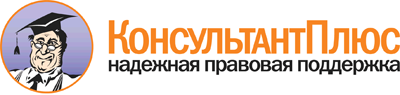  Приказ Минздрава России от 28.12.2012 N 1623н
"Об утверждении стандарта специализированной медицинской помощи детям при параличе Белла легкой степени тяжести"
(Зарегистрировано в Минюсте России 22.03.2013 N 27847) Документ предоставлен КонсультантПлюс

www.consultant.ru 

Дата сохранения: 21.07.2017 
 Прием (осмотр, консультация) врача-специалиста                           Прием (осмотр, консультация) врача-специалиста                           Прием (осмотр, консультация) врача-специалиста                           Прием (осмотр, консультация) врача-специалиста                               Код     медицинской    услуги         Наименование         медицинской услуги       Усредненный    показатель частоты предоставления <1>  Усредненный    показатель      кратности     применения   B01.014.001 Прием (осмотр,          консультация) врача-    инфекциониста первичный 1                  1              B01.023.001 Прием (осмотр,          консультация) врача-    невролога первичный     1                  1              B01.028.001 Прием (осмотр,          консультация) врача-    оториноларинголога      первичный               1                  1              B01.029.001 Прием (осмотр,          консультация) врача-    офтальмолога первичный  1                  1              B01.031.001 Прием (осмотр,          консультация) врача-    педиатра первичный      1                  1              Лабораторные методы исследования                                         Лабораторные методы исследования                                         Лабораторные методы исследования                                         Лабораторные методы исследования                                             Код     медицинской    услуги    Наименование медицинской            услуги              Усредненный      показатель         частоты      предоставления   Усредненный    показатель    кратности     применения  A26.05.011  Молекулярно-биологическое  исследование крови на      вирус Эпштейна-Барра       (Epstein - Barr virus)     0,75             1             A26.05.017  Молекулярно-биологическое  исследование крови на      цитомегаловирус            (Cytomegalovirus)          0,75             1             A26.06.011  Определение антител к      борелии Бургдорфера        (Borrelia burgdorfery) в   крови                      0,75             1             A26.06.022  Определение антител        классов M, G (IgM, IgG) к  цитомегаловирусу           (Cytomegalovirus) в крови  0,5              1             A26.06.023  Определение антител к      эховирусу (ECHO virus) в   крови                      1                1             A26.06.027  Определение антител к      энтеровирусам 68-71        (Enterovirus 68-71) в      крови                      1                1             A26.06.028  Определение антител        классов M, G (IgM, IgG) к  вирусу Эпштейна-Барра      (Epstein - Barr virus) в   крови                      0,5              1             A26.06.045  Определение антител        классов M, G (IgM, IgG) к  вирусу простого герпеса    (Herpes simplex virus 1,   2) в крови                 1                1             A26.06.047  Определение антител к      вирусу герпеса человека    (Herpes-virus 6, 7, 8) в   крови                      1                1             A26.06.084  Определение антител к      вирусу ветряной оспы       (Varicella virus) в крови  0,75             1             A26.06.088  Определение антител к      вирусу клещевого           энцефалита в крови         0,4              1             A26.07.007  Молекулярно-биологическое  исследование слюны на      цитомегаловирус            (Cytomegalovirus)          0,1              1             A26.19.001  Бактериологическое         исследование кала на       возбудителя дизентерии     (Shigella spp.)            1                1             A26.19.002  Бактериологическое         исследование кала на тифо- паратифозные               микроорганизмы (Salmonella typhi)                     1                1             A26.19.003  Бактериологическое         исследование кала на       сальмонеллы (Salmonella    spp.)                      1                1             A26.19.010  Микроскопическое           исследование кала на яйца  и личинки гельминтов       0,6              1             B03.016.003 Общий (клинический) анализ крови развернутый          1                1             B03.016.004 Анализ крови биохимический общетерапевтический        1                1             B03.016.006 Анализ мочи общий          1                1             Инструментальные методы исследования                                     Инструментальные методы исследования                                     Инструментальные методы исследования                                     Инструментальные методы исследования                                          Код      медицинской    услуги         Наименование       медицинской услуги      Усредненный    показатель частоты   предоставления     Усредненный      показатель      кратности       применения   A04.23.001   Нейросонография       0,1                1               A05.10.006   Регистрация           электрокардиограммы   1                  1               A06.08.003   Рентгенография        придаточных пазух     носа                  0,1                1               Прием (осмотр, консультация) и наблюдение врача-специалиста              Прием (осмотр, консультация) и наблюдение врача-специалиста              Прием (осмотр, консультация) и наблюдение врача-специалиста              Прием (осмотр, консультация) и наблюдение врача-специалиста                  Код     медицинской    услуги    Наименование медицинской            услуги              Усредненный      показатель         частоты      предоставления   Усредненный    показатель    кратности     применения  B01.014.003 Ежедневный осмотр врачом-  инфекционистом с           наблюдением и уходом       среднего и младшего        медицинского персонала в   отделении стационара       1                14            B01.020.001 Прием (осмотр,             консультация) врача по     лечебной физкультуре       1                2             B01.023.002 Прием (осмотр,             консультация) врача-       невролога повторный        1                2             B01.028.002 Прием (осмотр,             консультация) врача-       оториноларинголога         повторный                  0,1              1             B01.029.002 Прием (осмотр,             консультация) врача-       офтальмолога повторный     0,1              1             B01.031.002 Прием (осмотр,             консультация) врача-       педиатра повторный         0,25             2             Лабораторные методы исследования                                         Лабораторные методы исследования                                         Лабораторные методы исследования                                         Лабораторные методы исследования                                             Код     медицинской    услуги    Наименование медицинской            услуги              Усредненный      показатель         частоты      предоставления   Усредненный    показатель    кратности     применения  A09.07.004  Исследование отделяемого изполости рта на             чувствительность к         антибактериальным и        противогрибковым препаратам0,3              1             A26.05.001  Бактериологическое         исследование крови на      стерильность               1                1             B03.016.003 Общий (клинический) анализ крови развернутый          1                2             B03.016.004 Анализ крови биохимический общетерапевтический        1                2             B03.016.006 Анализ мочи общий          1                2             Инструментальные методы исследования                                     Инструментальные методы исследования                                     Инструментальные методы исследования                                     Инструментальные методы исследования                                          Код       медицинской      услуги     Наименование медицинской            услуги             Усредненный      показатель       частоты      предоставления  Усредненный  показатель    кратности   применения  A05.02.001.001Электромиография           игольчатая                 0,5             2            A05.02.001.002Электромиография накожная  одной анатомической зоны   1               2            A05.10.006    Регистрация                электрокардиограммы        1               1            A05.10.007    Мониторирование            электрокардиографических   данных                     1               3            A05.23.001    Электроэнцефалография      0,25            1            A05.23.005    Регистрация                соматосенсорных вызванных  потенциалов коры головного мозга                      0,3             1            Немедикаментозные методы профилактики, лечения и медицинской реабилитацииНемедикаментозные методы профилактики, лечения и медицинской реабилитацииНемедикаментозные методы профилактики, лечения и медицинской реабилитацииНемедикаментозные методы профилактики, лечения и медицинской реабилитации    Код     медицинской    услуги    Наименование медицинской            услуги              Усредненный      показатель         частоты      предоставления   Усредненный    показатель    кратности     применения  A17.01.002  Воздействие на точки       акупунктуры другими        физическими факторами      0,1              7             A17.01.006  Биорезонансная терапия в   рефлексотерапии            0,25             5             A17.02.001  Миоэлектростимуляция       0,75             5             A17.24.001  Чрескожная                 электронейростимуляция при заболеваниях периферическойнервной системы            0,5              5             A17.24.002  Гальванотерапия при        заболеваниях периферическойнервной системы            0,1              5             A17.24.003  Токи Бернара при           заболеваниях периферическойнервной системы            0,2              5             A17.24.004  Дарсонвализация местная призаболеваниях периферическойнервной системы            0,1              5             A17.24.005  Электрофорез лекарственных препаратов при заболеванияхпериферической нервной     системы                    0,75             7             A17.29.002  Электросон                 0,1              5             A17.30.003  Диадинамотерапия (ДДТ)     0,2              5             A17.30.004  Воздействие синусоидальнымимодулированными токами     (СМТ)                      0,75             5             A17.30.005  Воздействие                интерференционными токами  0,75             5             A17.30.006  Чрезкожная                 короткоимпульсная          электростимуляция (ЧЭНС)   0,1              5             A17.30.007  Воздействие                электромагнитным излучениемсантиметрового диапазона   (СМВ-терапия)              0,2              5             A17.30.008  Воздействие                электромагнитным излучениеммиллиметрового диапазона   (КВЧ-терапия)              0,2              7             A17.30.016  Воздействие                высокочастотными           электромагнитными полями   (индуктотермия)            0,5              5             A17.30.017  Воздействие электрическим  полем ультравысокой частоты(ЭП УВЧ)                   1                5             A17.30.018  Воздействие                электромагнитным излучениемдециметрового диапазона    (ДМВ)                      0,5              3             A17.30.019  Воздействие переменным     магнитным полем (ПеМП)     0,5              3             A19.24.001  Лечебная физкультура при   заболеваниях периферическойнервной системы            1                10            A19.30.005  Упражнения для укрепления  мышц лица и шеи            1                15            A20.24.001  Грязелечение заболеваний   периферической нервной     системы                    0,4              7             A20.24.002  Парафинотерапия заболеванийпериферической нервной     системы                    1                5             A20.24.003  Озокеритотерапия           заболеваний периферической нервной системы            1                5             A21.01.002  Массаж лица                1                7             A21.01.003  Массаж шеи                 1                7             A21.24.002  Рефлексотерапия при        заболеваниях периферическойнервной системы            0,2              5             A21.24.004  Массаж при заболеваниях    периферической нервной     системы                    1                10            A22.02.001  Воздействие                низкоинтенсивным лазерным  излучением при заболеванияхмышц                       0,5              5             A22.24.002  Воздействие ультразвуковое при заболеваниях           периферической нервной     системы                    0,75             5             A22.30.003  Воздействие коротким       ультрафиолетовым излучением(КУФ)                      0,3              3             A22.30.005  Воздействие поляризованным светом                     0,75             5              Код      Анатомо-        терапевтическо-      химическая        классификация    Наименование лекарственногопрепарата <**> Усредненный    показатель     частоты    предоставления Единицы измерения  ССД  <***>  СКД   <****>A03ADПапаверин и его    производные        0,1           Дротаверин    мг       120    1800    A11DAВитамин B1         1             Тиамин        мг       25     375     A11GAАскорбиновая       кислота (витамин C)0,5           Аскорбиновая  кислота       мг       300    4500    A11HAДругие витаминные  препараты          1             Пиридоксин    мг       2      30      B03BAВитамин B12        (цианокобаламин и  его аналоги)       0,8           Цианокобаламинмг       0,2    2       B05XAРастворы           электролитов       0,4           Натрия хлорид мл       400    2000    C03CAСульфонамиды       0,1           Фуросемид     мг       40     200     C04ADПроизводные пурина 0,8           Пентоксифиллинмг       600    9000    D08AXДругие антисептики и дезинфицирующие  средства           1             Этанол        мл       5      40      H02ABГлюкокортикоиды    0,25          Преднизолон   мг       600    1800    J01CRКомбинации         пенициллинов,      включая комбинации с ингибиторами     бета-лактамаз      0,1           Амоксициллин +[Клавулановая кислота]      мг       4000   56000   J01DDЦефалоспорины 3-го поколения          0,7           Цефотаксим    мг       12000  120000  Цефтриаксон   мг       4000   40000   J01FAМакролиды          0,2           Кларитромицин мг       1000   14000   J05ABНуклеозиды и       нуклеотиды, кроме  ингибиторов        обратной           транскриптазы      0,3           Ацикловир     мг       1000   7000    L03ABИнтерфероны        0,3           Интерферон    альфа         ЕД       300000045000000L03AXДругие             иммуностимуляторы  0,5           Анаферон      детский       мг       300    6000    M01ABПроизводные        уксусной кислоты и родственные        соединения         0,5           Диклофенак    мг       150    1050    M01AEПроизводные        пропионовой кислоты0,5           Ибупрофен     мг       900    4500    N02BEАнилиды            0,3           Парацетамол   мг       2400   12000   N03AFПроизводные        карбоксамида       0,1           Карбамазепин  мг       600    9000    N06BXДругие             психостимуляторы и ноотропные         препараты          0,8           Глицин        мг       300    4500    Пирацетам     мг       4000   60000   N07AAАнтихолинэстеразныесредства           1             Неостигмина   метилсульфат  мг       1      15      Пиридостигминабромид        мг       720    10800   N07XXПрочие препараты   для лечения        заболеваний нервнойсистемы            0,1           Инозин +      Никотинамид + Рибофлавин +  Янтарная      кислота       мл       10     50      R06ACЗамещенные         этилендиамины      0,1           Хлоропирамин  мг       80     1200    R06AXДругие             антигистаминные    средства системногодействия           0,5           Лоратадин     мг       10     150     S01ECИнгибиторы         карбоангидразы     0,5           Ацетазоламид  мг       1000   15000        Наименование вида          лечебного питания       Усредненный показатель частоты            предоставления          КоличествоОсновной вариант           стандартной диеты          1                                 15        